附件：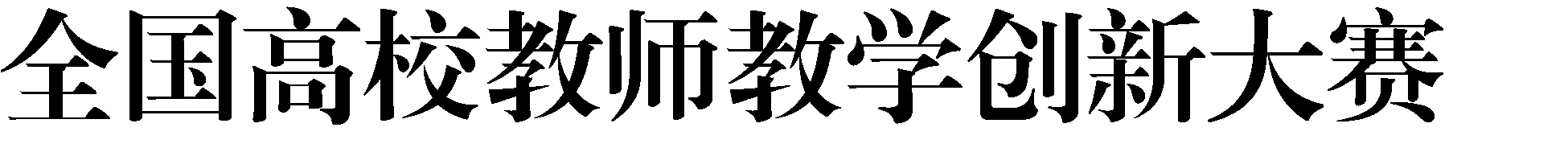 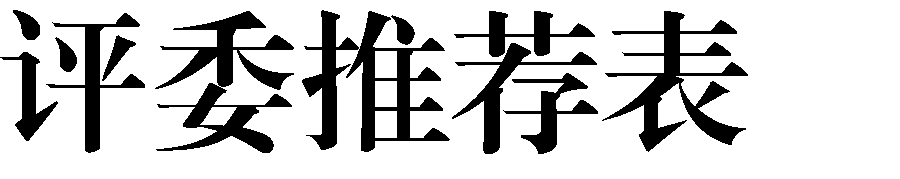 教学单位名称（行政公章）：备注：限推1人。     系部（学院）负责人签字：                                                                                       2022年11月23日序号所在赛区所在高校二级单位全称姓名性别身份证号出生日期手机号码邮箱职务职称最后学历专业方向最后学位教龄所属学科门类推荐评审组别（第二推荐可空缺）教育教学情况（多选并填写）1第一推荐（单选）：□新工科□新医科□新农科□新文科□基础课程□课程思政第二推荐（单选）：□新工科□新医科□新农科□新文科□基础课程□课程思政□国家级教学名师：（发文单位、发文时间）□国家级一流课程负责人：（课程名称、发文单位、发文时间）□国家级教学成果奖主要完成人：（成果名称、获奖年份、完成人排名）□省级教学成果奖一等奖及以上主要完成人：（成果名称、获奖年份、完成人排名）□前两届大赛全国赛一等奖：（获奖届数）□教育部高等学校教学指导委员会现任委员：（名称）□曾担任其他有重要影响力的综合性或专业性教学竞赛国赛（决赛）评委：（填写不多于2 项）2